Hej BD Open spelare och föräldrar!
Jag har fått lite frågor om kommande helg, så jag skriver ihop lite info. Jag missar säkert något, men då är det bara ni hör av er! 
Matcherna spelas enligt spelschema, se länk nedan. Observera att schemat kan uppdateras och ändras! Jag önskar att spelare är på plats 30 min innan matchstart, ombytta, kissade och redo så att vi hinner värma upp och prata ihop oss! Glöm inte vattenflaskan och ett topphumör! 
Vi strävar efter att ha roligt och göra vårt bästa när vi spelar, vem som vinner är av mindre betydelse, därför pratar jag inte resultat/mål med barnen. Turneringen redovisar heller ej tabeller eller poolresultat. Man utser Fair Play vinnare. Matchtröjor fixar jag, liksom registrering av lagen m.m. Varje spelare har samma tröja genom hela turneringen och ansvarar för denna!
OBS! Matcherna spelas på olika planer, så titta noga på schemat!  Det finns lite resetid att ta i beräkning ut till Billerud, (Ca 5KM) samt till att hitta parkeringar etc vid båda spelplatserna, denna gång har vi också transportsträcka till frukost/ lunch och middag då vi bor på en ny skola. Se separat instruktion för tider. 
Vi kommer att sova på en skola, Näsbyskolan. Vi sover i klassrum, så ni som ska sova behöver ta med er något att sova på tex luftmadrass eller liggunderlag samt ev täcke eller sovsäck och kudde. Ni väljer själva vad ni vill ha. Vi siktar på att varva ner och läcka lyset senast 22.00 i klassrummen, så det är viktigt att man respekterar dem som vill sova. Är man känslig kan öronproppar/ hörselkåpor vara bra, det kan ju finnas ledare/ mammor/ pappor som snarkar! 
I anslutning till skolan finns omklädningsrum med duschmöjligheter, så glöm inte handduk. Det finns också ett fint utebad i Kalix, som vi försöker att besöka om utrymme finns! Det brukar vara riktigt skoj!
Laget är också ansvarig för städning i klassrummen, och korridorerna, så vi håller rent och snyggt under hela turneringen! I klassrummen är vi utan skor, så tofflor att ha i korridorerna kan vara bra att ta med, märk dem gärna då många har likadana foppisar! 
Frukost, lunch och middag äter vi på en annan skola i närheten, se matsedel på länk nedan. För dem som bokat logi och mat är det bokat och klart. Enklare kvällsmål kan vara bra att tänka på. Vet ej om kyl finns på nya skolan.  
Godis- vi har som regel att man inte äter godis/ läsk förrän sista matchen för dagen är spelad. Vi behöver få energi från mat för att orka spela många matcher! Matcherna är 2x20 minuter så betydligt längre än tidigare. Ladda gärna med bra energi som t.ex. bananer!
Kläder: Fotbollsskor, benskydd, egen vattenflaska. Klubbens matchshorts, strumpor samt överdragskläder är obligatoriskt att ha med sig! Gardera era spelare och supportrar för allt; sol, regn, kyla, vind etc. Vi spelar match oavsett väder! 
Logistik: Laget spelar första matchen kl 17.00 på fredag. Samling 16:15 på Furuvallen. Det kan vara bra att se om det går att samåka, ev finns det även föräldrar som arbetar och ej kan ansluta förrän på eftermiddagen och spelare som vi behöver få till Kalix. Finns behov av detta skriv ut i sms- gruppen. Det är även bra om man kan samåka mellan planerna under speldagarna då det ofta är dåligt med parkeringar! 
Tänk på att SMS i gruppen når alla i laget! Är det enskilda meddelanden mellan föräldrar, eller till mig så hittar ni nummer till respektive person i gruppen. 
Disco- lördag 10/8 19.30-21.00 är det disco på Folkets Hus, de som vill får åka på Discot, man måste inte. Man kan också vara dit och kika och komma tillbaka. Det kommer att finnas någon vuxen kvar på skolan också. 
Invigning
SAMTLIGA lag och spelare SKALL samlas fredag den 9/8 kl.19.00 invid Furuvallen för invigning. Ta på er era nya svarta överdragströjor och byxor! Vi ska se enhetliga ut. Ta gärna med er något som låter så att vi syns och hörs då alla lagen från Pajala tågar in tillsammans i paraden! 
Hoppas nu jag har fått med det viktigaste. Hör av er om ni har frågor! Nu hoppas vi på bra väder, luftmadrasser utan punktering och en riktigt rolig fotbollshelg! Som någon sa förra året: ” Det roligaste med hela helgen var när vi inte spelade match!”  
/ Camilla  070-574 20 11

P.s Gå in på www.bdopen.se och läs igenom informationen som finns där. Lägger med några länkar här nedan också.
http://www.bdopen.se/information/kallelse/ En hel del praktisk information, läs gärna igenom!
http://www.bdopen.se/information/mat-och-boende/ menyn
https://results.cupmanager.net/24033712,2020,sv/team/24554621/matches spelschemat!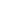 